Комитет общего и профессионального образования Ленинградской областиГАОУ ДПО «Ленинградский областной институт развития образования»Факультет профессионального образованияЦентр профессиональной ориентацииМетодические рекомендации по организации элективных курсов для обучающихся общеобразовательных организаций для подготовки специалистов на основе стандартов JuniorSkills 2017Санкт-ПетербургПечатается по решению кафедры профессионального образования ФПО ЛОИРОУДКББКМетодические рекомендации по организации элективных курсов для обучающихся общеобразовательных организаций для подготовки специалистов на основе стандартов JuniorSkills в условиях дополнительных образовательных услуг на базе СПО.Методические рекомендации – СПб: ЛОИРО, 2017 с.Главный редактор – Топоровский В.П., доктор педагогических наук, декан факультета профессионального образования ФПО ЛОИРОРецензенты:Белов Василий Иванович, доктор педагогических наук, профессор кафедры профессионального образования ФПО ЛОИРОСоставители: Пахомова О.Ф., Иванова М.А., Кузнецова Е.В.Методические рекомендации посвящены вопросам организации элективных курсов для обучающихся общеобразовательных организаций на базе СПО по овладению современными рабочими и инженерными профессиями в условиях дополнительных образовательных услуг в системе сетевого взаимодействия, здесь представлены необходимые нормативно - правовые документы, раскрываются особенности содержания и организации элективных курсов на условиях дополнительных образовательных услуг на базе СПО.Издание адресовано педагогам профессионального образования, зам. директоров по воспитательной работе, обучающимся общеобразовательных организаций и лицам, занимающимся профориентацией.1.АктуальностьПриоритетной задачей Российской Федерации является формирование новых поколений, обладающих знаниями умениями, которые отвечают требованиям XXI века по подготовке кадров, от которых зависит стабильность и эффективность функционирования рынка труда, развитие экономики нашей страны.  Основной целью Российского образования является раскрытие способностей каждого ученика и его готовности к жизни в высокотехнологичном, конкурентном мире. Актуальным становится образование обеспечивающее способность человека включаться в общественно-экономические процессы и удовлетворяющее требования современного рынка труда. Современный этап социально-экономического развития России характеризуется дефицитом рабочих и инженерных кадров для промышленности страны. Начальный этап решения этой задачи должен проходить на уровне общеобразовательных организаций с привлечением ресурсов дополнительного образования и реализацией программы ранней профессиональной подготовки по компетенциям, заявленным в движении JuniorSkills. Которое было инициировано в 2014 году Фондом Олега Дерипаска «Вольное Дело» в партнерстве с АСИ и JuniorSkills Россия при поддержке Министерства промышленности и торговли РФ, Министерства образования и науки РФ, в целях создания новых возможностей для профориентации и освоения школьниками современных и будущих профессиональных компетенций на основе инструментов движения JuniorSkills с опорой на передовой отечественный опыт.Право граждан России на профессиональное самоопределение закреплено в ст.37 Конституции РФ. В ней говориться: «Каждый имеет право распоряжаться своими способностями к труду, выбирать род деятельности и профессию». Профессиональное самоопределение – длительный процесс, который осуществляется в несколько этапов, на каждом из которых решаются определённые цели и задачи. Программа ранней профориентации  и основ профессиональной подготовки школьников  JuniorSkills  в возрасте от 10 до 17 лет инициирована Министерством промышленности и торговли РФ, Министерством образования и науки РФ является школой ключевых компетенций будущих высококвалифицированных профессионалов востребованных на современном рынке труда. Каждый школьник имеет возможность попробовать себя в различных профессиях и сферах, в т. ч. профессиях будущего, обучаясь у профессионалов, а также углубленно освоить и даже получить к окончанию школы профессию.Сегодня стандарты WSR и JuniorSkills становятся стандартами подготовки кадров. Развитие среднего профессионального образования в соответствии с международными стандартами WSR и JuniorSkills позволит повысить статус и качество средней профессиональной подготовки, популяризировать рабочие профессии и специальности, будет способствовать грамотной профориентации, обеспечит высокотехнологическое производство качественными кадрами.Методическое обеспечение организации элективных курсов для обучающихся общеобразовательных организаций по подготовке специалистов на основе стандартов JuniorSkills в условиях дополнительных образовательных услуг на базе СПО осуществляется на основе законодательно-нормативной базы:Закон «Об образовании в Российской Федерации» от 29.12.2012г. №273-ФЗ.-М.;Областной закон об образовании в Ленинградской области: Закон Ленинградской области №6-оз от 24.02.2014.Концепция социально-экономического развития Ленинградской области на стратегическую перспективу до 2025 года».Концепция совершенствования системы профессиональной ориентации в общеобразовательных организациях Ленинградской области на 2013-2020 годы: постановление правительства Ленинградской области № 471 от 16.12.2013.Концепция развития дополнительного образования детей: Распоряжение Правительства РФ № 1726-р от 04.09.2014.Стратегия развития воспитания в Российской Федерации на период до 2025 года: Распоряжение Правительства Российской Федерации № 996-р от 29.05.2015 Федеральные государственные образовательные стандарты общего образования второго поколенияIII Генеральноая Ассамблея WorldSkills Россия от 28 ноября 2014 г.; Распоряжение Правительства РФ № 366-р от 5 марта 2015 года «О популяризации рабочих и инженерных профессий»;Соглашение о стратегическом партнерстве Агентства «Ворлдскиллс Россия» и Фонда Олега Дерипаска «Вольное Дело» от 5 марта 2015 г.; Перечень поручений Президента РФ по итогам встречи с членами национальной сборной России по профессиональному мастерству, Пр-1921 от 21 сентября 2015 г. Программа развития воспитания в Ленинградской области до 2020 года от «25» января 2017 № 167-р  Распоряжение комитета общего и профессионального образования Ленинградской области от 25 января 2017г. №167-р (приложение 2) «Об утверждении программы развития воспитания в Ленинградской области и регионального плана мероприятий по реализации в 2017-2020 годах Стратегии развития воспитания в Российской Федерации на период до 2025 года».Цели и задачи организации элективных профессиональных курсов на основе стандартов JuniorSkills в условиях дополнительных образовательных услуг на базе СПОЦель организации элективных курсов - создание условий для профессионального самоопределения учащихся общеобразовательных учреждений, а также повышение степени индивидуализации образовательного процесса в целях достижения профессиональных компетенций JuniorSkills в условиях дополнительных образовательных услуг на базе СПО а также осуществление подготовки обучающихся к участию в конкурсах и чемпионата профессионального мастерства и JuniorSkillsДля достижения этих целей необходимо решение следующих задач:- осуществление ранней профессиональной социализация обучающихся школ в возрасте до восемнадцати лет;- повышения престижа профессий провести анализ  и корректировку учебных программ элективных курсов на соответствие требованиям по практическому применению знаний и умений  по конкретной профессии или специальности, получаемой в конкретной образовательной организации (согласование программ элективных курсов с организациями СПО и работодателями,  для активизации использования их ресурсного потенциала в организации профессиональных проб, практикумов, стажировок по рабочим и инженерным специальностям, лабораторных работ по отдельным разделам, темам, требующих специального оборудования). Организация элективных курсов по овладению современными рабочими и инженерными профессиями на условиях дополнительных образовательных услуг.- введение в план учебно-воспитательной работы организации сетевых системных мероприятий профориентационной направленности,  соответствующих возрастным особенностям обучающихся (неделя профориентации, олимпиады, конкурсы, викторины, экскурсии, дни профессий, тематические встречи, деловые игры, презентация  или реклама профессий и др. по специальностям, представленным в ближайшей организации СПО и на предприятиях, проведение классных часов, родительских собраний на базе профессиональных учебных заведений и предприятий). - проведении совместных мероприятий и конкурсов для развития подготовки рабочих и инженерных кадров организациям  общего, дополнительного и профессионального образования необходимо ориентироваться на олимпиадное  движение в формате WorldSkills, а также на участие в программе ранней профориентации, основ профессиональной подготовки и состязаний школьников в профессиональном мастерстве – JuniorSkills как части движения WorldSkills Russia. - удовлетворение потребности в профессиональном обучении обучающихся школ в возрасте до восемнадцати лет;- расширение интереса к трудовому и профессиональному обучению в условиях современного социально-экономического развития Ленинградской области и удовлетворении потребности региона в молодых квалифицированных кадрах, квалификация которых соответствует уровням международных стандартов и компетенций JuniorSkills; - обеспечение социальной защищенности выпускников школ за счет получения ими профессиональных знаний и умений, облегчающих процесс социальной адаптации и обеспечение сознательного выбора учащимися старших классов школ будущей профессии с учетом потребностей регионального рынка труда,- расширение профессиональных знаний по изучаемым предметам, содержание которых раскрывают основы компетенций JuniorSkills;- обеспечение более высокого уровеня умений и навыков практической направленности на основе сетевого взаимодействия общеобразовательных школ с учреждениями среднего профессионального и дополнительного образования;- формирование и развивитие познавательного интереса к профессии или специальности методом проведения профессиональных проб, учебных и учебно-производственных практик, для учащихся общеобразовательных школ, используя материально- технические возможности профессиональных учебных заведений, предприятий. В настоящее время обучающиеся общеобразовательных школ имеют возможность свободного выбора в соответствии со своими интересами, способностями и склонностями, что расширяет возможности построения индивидуального учебного плана (индивидуального образовательного маршрута). Таким образом, проблема подготовки обучающихся к жизненному и профессиональному самоопределению в процессе обучения во многом зависит от координации усилий образовательных организаций Ленинградской области и от организации сетевого взаимодействия. Этому будет способствовать также активно формирующийся позитивный имидж, в основе которого лежит интеграция общего, дополнительного, профессионального образования и предприятий региона.Сетевое взаимодействие – это практико-ориентированная образовательная среда в условиях образовательного процесса, способствующая активизации формирования у обучающихся представлений о структуре современного производства, содержании труда специалистов в различных отраслях промышленности, а также приобретение практического опыта профессиональной деятельности в соответствии со способностями и профессиональной предрасположенностью.Для организации эффективного сетевого взаимодействия рекомендуется применение следующих положений:1. «О допрофессиональной и профессиональной подготовке обучающихся в учреждениях общего, дополнительного образования и среднего профессионального образования».2. «О сетевом взаимодействии организаций общего, дополнительного, среднего профессионального образования и предприятий по допрофессиональной и профессиональной подготовке обучающихся».Через формы сетевого взаимодействия могут быть реализованы совместные проекты, авторские образовательные программы, вариативные элективные курсы, дистанционные формы обучения, образовательные кластеры.Отметим основные модели, которые существуют в настоящее время в Ленинградской области (описание их см. в п. 3):Модели допрофессиональной подготовки (на базе школы, ДОД и др.)Модели профессиональной подготовки (СПО и др.). Модель «открытая» (кластерная). (ВО, СПО, МУК ДОД, школа, производство и др.).Необходимо отметить, что осуществление финансирования допрофессиональной подготовки осуществляется за счет местных бюджетов муниципальных образований Ленинградской области – в образовательных организациях дополнительного образования; за счет внеурочной деятельности, элективных курсов - в общеобразовательных организациях.Исходя из основных задач допрофессиональной подготовки школьников: обеспечения социальной защищенности обучающихся за счет получения ими профессиональных знаний и умений при выборе элективных курсов по компетенциям JuniorSkills, облегчающих процесс социальной адаптации; обеспечения сознательного выбора обучающимися старших классов школ будущей профессии с учетом потребностей регионального рынка труда, - возможно применение различных моделей и форм организации допрофессиональной подготовки обучающихся.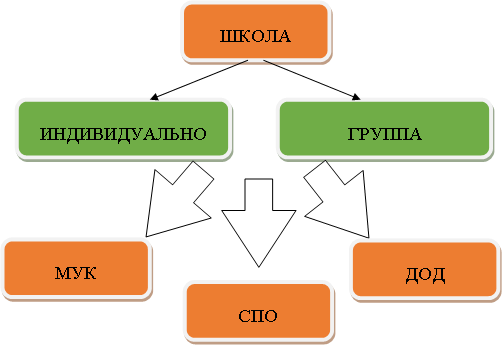 Рисунок №1 «Допрофессиональная подготовка в школе на основе сетевого взаимодействия».В представленной модели основная допрофессиональная подготовка обучающихся осуществляется на базе школы, но частично могут использоваться ресурсы МУК, организаций СПО, ДОД.В структуре образовательных организаций СПО, дополнительного образования, основного общего образования рекомендуется также применять такие формы для организации допрофессиональной подготовки школьников, как учебные лаборатории и мастерские. Сетевое взаимодействие образовательных организаций сегодня становится современной высокоэффективной технологией, активно функционирующей на поле образовательной политики. Организация сетевого взаимодействия требует серьезного ресурсного обеспечения: кадровый, программный, технический, управленческий, организационно – правовой и финансовый ресурсы на всех уровнях.В рамках совершенствования работы по профессиональному самоопределению учащихся общеобразовательных организаций Ленинградской области необходимо использовать эффективные формы работы, одной из которых является сетевое взаимодействие для организации элективных курсов, основанное на тесном сотрудничестве образовательных организаций разных видов и предприятий, и которое должно иметь четкую реализуемую программу по формированию общих принципов и подходов к совершенствованию системы профессиональной ориентации для усиления информационного обмена и объединения образовательных ресурсов, приносящую взаимную выгоду всем субъектам профориентационного взаимодействия.. Сетевыми партнерами по совершенствованию профориентационной деятельности являются:-  региональные и муниципальные органы управления образованием;- организации общего, дополнительного и профессионального  образования;- управления по делам молодежи;- управления внутренних дел;- отделы по делам несовершеннолетних;-  организации, осуществляющие  информационное обеспечение;- средства массовой информации;- музеи, библиотеки, учреждения культуры;- центры занятости населения;- промышленные предприятия и предприятия малого бизнеса;- родительская  общественность  Управление сетевым взаимодействием осуществляется на основе сочетания принципов коллегиальности и самоуправления. Поэтому непосредственное управление профориентационным сетевым взаимодействием осуществляет Координационный Совет сети, в состав которого входят по одному представителю от каждой образовательной организации и муниципального органа управления образованием.Для организации сетевого взаимодействия необходимы следующие локальные и нормативные документыПоложение «О сетевом взаимодействии в организаций,  общего, дополнительного, профессионального образования и предприятий по совершенствованию профессиональной ориентации.Договор о совместной образовательной деятельности организаций общего, дополнительного, профессионального образования и предприятий. Договор о сотрудничестве  и организации производственной практики между образовательными организациями общего, дополнительного, профессионального образования и предприятий (социальные партнеры).Положение о профессиональной ориентации в учреждениях общего, дополнительного образования и профессионального образования.Положение «Об организации элективных курсов  по овладению современными рабочими и инженерными профессиями на условиях дополнительных образовательных услуг  на базе СПО».Положение «О производственной практике обучающихся и студентов в рамках сетевого взаимодействия.Положение «О порядке организации и проведения повышения квалификации и переподготовки педагогических кадров в рамках.Положение о виртуальном кабинете  профессиональной ориентации.Положение «Об организации экзамена (квалификационного) при реализации сетевой образовательной программы.Инструкция «По технике безопасности для обучающихся и студентов в рамках сетевого взаимодействия при перемещениях к месту обучения и обратно. Правила внутреннего распорядка для обучающихся и студентов при реализации сетевого взаимодействия образовательных организаций.Положение об организации интегрированного обучения в образовательных организациях.Сетевой учебный план. Сетевое расписание по реализации программ профориентационной направленности  системы дополнительного  образования;   Объедение организаций общего, дополнительного, профессионального образования при неотъемлемом сотрудничестве с предприятиями, способствует формированию у обучающихся нового восприятия о возможностях учреждений среднего профессионального образования, представлений о труде, о перспективных производственных технологиях, наиболее востребованными профессиями, с требованиями, предъявляемыми к личности специалиста.Сетевое взаимодействие удовлетворяет потребности социально-экономической среды региона в профессионально-мобильных кадрах, расширяет возможности в профессиональной ориентации обучающегося.Таким образом, использование возможностей сетевого взаимодействия образовательных учреждений совместно с ресурсами дополнительных образовательных услуг дает следующие преимущества:увеличение число элективных курсов, профессиональных проб, социальных практик;расширения вариативной формы организации образовательного процесса;использование потенциала внеаудиторного образовательного контекста;эффективная подготовка учащихся к освоению профессии и специальности по стандартамJuniorSkillsКонцепция организации элективных профессиональных курсов по компетенциям  Junior SkillsКонцепция подготовки учащихся общеобразовательных учреждений предусматривает возможность использования элективных профессиональных курсов по компетенциям JuniorSkills на базе СПО по сетевому взаимодействию.Элективные курсы способствуют углублению индивидуализации профессионального обучения. Работа элективных курсов призвана удовлетворить образовательный и профессиональный запрос обучающегося общеобразовательного учреждения. Прилагательное «элективный» (electus) в переводе с латинского языка означает «избранный, отобранный». Отсюда следует, что любой курс, нареченный в учебном плане элективным должен выбираться. Элективные курсы связаны с удовлетворением индивидуальных образовательных интересов, потребностей и склонностей каждого учащегося, направленных на формирование компетенций по стандартам JuniorSkills. В отличие от факультативов и кружков курсы обязательны для посещения, именно они позволяют учащимся развить требуемые умения навыки и компетенции для участия в конкурсах и чемпионатах JuniorSkills.Современное образование имеет чётко обозначенную направленность – на подготовку  личности к профессиональному труду. Компетенции, заявленные стандартами JuniorSkills и предлагаемые для освоения учащимся общеобразовательных учреждений на базе СПО в условиях дополнительного образования следующие:Токарные работы на станках с ЧПУФрезерные работы на станках с ЧПУЭлектроникаЭлектромонтажные работыЛазерные технологииМехатроника Инженерная графикаМобильная робототехникаПрототипирование Аэрокосмическая инженерияСетевое и системное администрированиеНейропилотирование Кровельное делоЖурналистика (презентационная)Интернет вещей (презентационная)Лабораторный химический анализ (презентационная)Оператор генных трансформаций (презентационная)Элективные курсы могут быть реализованы на условиях дополнительных образовательных услуг на базе СПО и характеризуются минимальной численностью учебной группы (8-12 человек).Исходя из этого, тематика и содержание элективных курсов должны отвечать следующим требованиям:● иметь социальную и личностную значимость, актуальность, как с точки зрения подготовки профессиональных кадров, так и личностного развития учащихся; ● способствовать социализации и адаптации, предоставлять возможность для выбора индивидуальной образовательной траектории, осознанного профессионального самоопределения; ● поддерживать изучение базовых и профессионально-значимых предметов,  ●обладать значительным развивающим потенциалом; ●способствовать развитию интеллектуальных и профессиональных умений и навыков, ключевых компетенций JuniorSkills.Виды профессиональных элективных курсов.Можно выделить два основных вида профессиональных элективных курсов:1. Ориентационные элективные курсы проводятся для оказания помощи обучающемуся в его профильном (профессиональном) самоопределении; помогают ему увидеть многообразие видов деятельности, оценить собственные способности, склонности и интересы и соотносить их с реальными потребностями национального, регионального и местного рынка труда. Кроме того, подобные курсы должны помочь выстроить (хотя бы приблизительно) проект своей профессиональной карьеры, освоить технологию выбора и построения индивидуальной образовательной траектории.2. Пробные элективные курсы создаются для того, чтобы ученик утвердился (или отказался) от сделанного им выбора направления дальнейшего об учения, связанного с определенным типом и видом профессиональной деятельности.Имеют два подвида:2.1. предметно-ориентированные пробы, которые дают возможность апробировать разное предметное содержание с целью самоопределения; проверяют готовность и способность ученика осваивать выбранный предмет на повышенном уровне; создают условия для подготовки к экзаменам по выбор у (по наиболее вероятным предметам будущего профиля);2.2. профессиональные пробы, ориентированные на знакомство с различными типами и видами профессиональной деятельности, выход на которые имеют различные профили обучения. Например, в естественных науках это курсы, связанные с практическим экспериментированием; в гуманитарных областях - работа с архивными документами, оригинальными текстами, в лингвистике - с аспектным переводом и пр. Профессиональные пробы могут также проводиться на базе предприятий (организаций, учреждений) и учреждений среднего профессионального обучения - социальных партнеров школы. В практике ряда общеобразовательных школ разработаны и реализуются такие профессиональные пробы, проводимые на базе различных типов предприятий, организаций и учреждений.Освоив набор компетенций, соответствующих требованиям профессионального стандарта JuniorSkills, обучающийся сдает квалификационный экзамен и по результатам получает свидетельство о профессии рабочего, служащего с присвоением квалификации (разряда, класса, категории и т.д.).Количество занятий и форма обучения (индивидуальная, дистанционная или в группе) определяются образовательной организацией в соответствии с содержанием программы и условиями обучения.Рекомендации по разработке и оформлению программ профессиональных элективных курсовМетодические рекомендации по разработке и оформлению программ профессиональных элективных курсов содержат алгоритм написания пояснительной записки, составления тематического плана курса, указания на содержание занятий, критерии оценки деятельности учащихся. (Приложение № 1 и Приложение №2)Составляя свою программу элективного курса, необходимо учитывать, что содержание программ курсов должно соблюдать следующие условия, курс должен быть построен так, чтобы:содержание соответствовало стандартам JuniorSkills, форма его организации должна помогать учащемуся через успешную практику оценить свой потенциал с точки зрения профессиональной перспективы. Элективные профессиональные курсы должны способствовать созданию положительной мотивации; в связи с этим возможна ситуация, когда не весь объём содержания элективного курса является строго обязательным. Программа может быть построена так, что какой-то её объём минимально необходим, а все остальное - «по потребностям». Из этого следует что:доминанта умений и позитивного опыта может быть обеспечена на любом завершенном содержательном модуле или блоке; курсы должны познакомить учащегося со спецификой профессиональной деятельности; курсы должны опираться на какое-либо пособие; программа курса должна состоять из ряда законченных модулей. Предлагается делить процесс разработки профессиональных элективных курсов на три последовательных этапа:1)анализ социального заказа региона, 2)составление предварительного проекта программы с учетом рекомендаций стандартов JuniorSkills, 3)окончательное оформление рукописи в соответствии с требованием профстандарта, обсуждение и рецензирование программы. Элективные курсы профессионального обучения будут привлекательными и эффективными для учащихся общеобразовательных учреждений при условии их участия в конкурсном движении профмастерства и JuniorSkills. ЗаключениеСегодня картина профессионального самоопределения немного изменилась, поскольку запросы нового поколения не совпадают с обстановкой на рынке труда. Это связано с тем, что самыми престижными профессиями на сегодня являются юрист и экономист, а востребованные рабочие специальности утратили свою актуальность  среди современной молодежи.Организация элективных курсов для обучающихся общеобразовательных организаций для подготовки специалистов на основе стандартов JuniorSkills способствует формированию у учащихся обоснованного выбора будущего профильного обучения и осознанности профессиональных намерений, учитывая при этом спрос на рынке труда Ленинградской области.В результате использования в обучении учащихся общеобразовательных  организаций элективных курсов в условиях дополнительного профессионального образования на базе СПО осуществляется следующее:- обновление восприятия  среднего профессионального образования;- содействие между учебными заведениями и работодателями по изучению рынка труда; - организация знакомств обучающихся с предприятиями, перспективными технологиями XXI века, с наиболее востребованными в регионе профессиями,  с содержанием профессий и требованиями, предъявляемыми к профессии и  личности специалиста;- расширение  представления о труде, о значении труда для общества, о разнообразии мира профессий, формированию необходимых качеств, для трудовой деятельности; - возможность привлечения учащихся к техническому творчеству и участие в выставках технического творчества;- создание условий для повышения готовности подростков к социально-профессиональному самоопределению- формирование знаний учащихся о специфике современного рынка труда и его развитии;- возможность приобретения учащимися умений и навыков, способствующих профессиональной ориентации включающая в себя систему мер, способствующих профессиональному становлению будущего работника, формированию у него соответствующих социальных и профессиональных качеств, установок и потребностей к активному творческому труду, достижению высшего уровня профессионализма на основе компетенций JuniorSkills;- наполнение рынка труда региона рабочими кадрами; обеспечение региональной экономики квалифицированными кадрами; на информационной площадке создание и постоянное расширение базы социального партнерства с работодателями и с центрами занятости населения Ленинградской области. Как следствие, наблюдается положительная динамика наполнения рынка труда региона рабочими кадрами;- высокая осведомленность учащихся о рабочих профессиях и возросший интерес к ним. Учащиеся общеобразовательных  организаций Ленинградской области гордятся работой своих родителей, понимают важность их труда;- формирование у учащихся адекватных представлений о себе и своём профессиональном соответствии;Показателями эффективности применения элективных курсов в условиях дополнительного профессионального образования на базе СПО  могут быть: мера сбалансированности количества учащихся, поступающих на работу или на учебу в профессиональные образовательные организации среднего и высшего профессионального образования по профессиям и специальностям соответствующим компетенциям JuniorSkills и отвечающим актуальным потребностям рынка труда Ленинградской области.Удовлетворенность обучающегося профессиональным выбором.Удовлетворенность родителей в профессиональном выборе обучающегося.Оценка уровня удовлетворенности профессией, местом и характером выполняемой работы, зарплатой.Процент трудоустройства выпускников профессиональных образовательных организаций по своей профессии на рынке труда региона.Удовлетворенность социальных партнеров в квалифицированных конкурентоспособных профессиональных кадрах; ГлоссарийСтандарты JuniorSkills по каждому из элементов программы, в т.ч. по созданию пакета материалов по компетенциям/профессиям, по проведению чемпионатов, системе оценивания результатов, по межсекторному взаимодействию и региональному развитию программы и др.Система чемпионатов JuniorSkills – соревнования профессионального мастерства для школьников 10-17 лет по методике WorldSkills: местные, региональные, корпоративные, окружные и национальные в рамках системы чемпионатов «Молодые профессионалы». Допрофессиональная подготовка - общетрудовая подготовка, ориентированная на программы профессионального и политехнического обучения; осуществляется в процессе всех основных видов познавательной и созидательной деятельности учащихся (современное понимание термина).Обучающиеся -  лица, осваивающие образовательные программы начального общего, основного общего или среднего общего образования, дополнительные общеобразовательные программы и др.Общеобразовательная организация - образовательная организация, осуществляющая в качестве основной цели ее деятельности образовательную деятельность по образовательным программам начального общего, основного общего и (или) среднего общего образования.Профессиональная информация – ознакомление молодежи с видами производства, состоянием рынка труда, потребностями экономики в квалифицированных кадрах, содержанием и перспективами развития профессий, формами и условиями их освоения, требованиями, предъявляемыми профессиями к человеку, возможностями профессионально-квалификационного роста и самосовершенствования в процессе трудовой деятельности. Профессиональное просвещение предоставляет информацию о социально-экономических и психофизиологических условиях правильного выбора профессии. Источником информации о профессиях являются СМИ и различная справочная литература: справочники с описанием профессий (специальностей), их особенностей, справочники для поступающих в различные учебные заведения, а также сведения о перспективных тенденциях занятости. Профессиональное образование - вид образования, который направлен на приобретение обучающимися в процессе освоения основных профессиональных образовательных программ знаний, умений, навыков и формирование компетенции определенных уровня и объема, позволяющих вести профессиональную деятельность в определенной сфере и (или) выполнять работу по конкретным профессии или специальности.Профессиональная подготовка - это система организационных и педагогических мероприятий, обеспечивающих формирование у личности общей и профессиональной компетентности и готовности к профессиональной деятельностиПрофессиональное просвещение – научно организованное информирование о содержании трудовой деятельности, путях приобретения профессий, потребностях рынка труда, а также требованиях профессий к индивидуально-психологическим особенностям личности.Профильное обучение – средство дифференциации и индивидуализации обучения, позволяющее за счет изменений в структуре, содержании и организации образовательного процесса более полно учитывать интересы, склонности и способности учащихся, создавать условия для обучения старшеклассников в соответствии с их профессиональными интересами намерениями в отношении продолжения образования.Профессиональная адаптация – активный процесс приспособления личности к производству, условиям рынка труда, особенностям конкретной деятельности, новому социальному окружению, трудовому или учебному коллективу. Адекватная самооценка личности своей профессиональной пригодности может рассматриваться как один из факторов ее успешной     адаптации. Успешность адаптации является критерием правильного, обоснованного выбора профессииПрофессиональные пробы ориентированы на знакомство с различными типами и видами профессиональной деятельности в реальной практике, выход на которые имеют различные профили обучения на старшей ступени образования. Они помогают старшеклассникам провести пробы нового профессионально целесообразного коммуникативного поведения в имитирующих профессиональнуюОбразовательная организация – некоммерческая организация, осуществляющая на основании лицензии образовательную деятельность в качестве основного вида деятельности в соответствии с целями, ради достижения которых такая организация создана.Общеобразовательная организация - образовательная организация, осуществляющая в качестве основной цели ее деятельности образовательную деятельность по образовательным программам начального общего, основного общего и (или) среднего общего образования.Профессиональная образовательная организация - образовательная организация, осуществляющая в качестве основной цели ее деятельности образовательную деятельность по образовательным программам среднего профессионального образования и (или) по программам профессионального обучения.Организация дополнительного образования - образовательная организация, осуществляющая в качестве основной цели ее деятельности образовательную деятельность по дополнительным общеобразовательным программам.Базовая образовательная организация, осуществляющая допрофессиональную и профессиональную подготовку обучающихся – организация, обеспечивающая организационно-методическое и координирующее сопровождение и координацию допрофессиональной и профессиональной подготовки обучающихся. Допрофессиональная подготовка – общетрудовая деятельность, ориентированная на программы профессионального и политехнического обучения; осуществляется в процессе всех основных видов познавательной и созидательной деятельности учащихся.Профессиональная подготовка - система организационных и педагогических мероприятий, обеспечивающих формирование у личности общей и профессиональной компетентности и готовности к профессиональной деятельности.Профильное обучение – средство дифференциации и индивидуализации обучения, позволяющее за счет изменений в структуре, содержании и организации образовательного процесса более полно учитывать интересы, склонности и способности учащихся, создавать условия для обучения старшеклассников в соответствии с их профессиональными интересами намерениями в отношении продолжения образования.Базовые общеобразовательные курсы – курсы, отражающие обязательную для всех школьников инвариантную часть образования и направленные на завершение общеобразовательной подготовки учащихся.Базовые допрофессиональные курсы – курсы, отражающие специально организованные краткосрочные курсы, ориентированные на формирование представлений обучающегося о широкой группе социально-профессиональных ролей и получение им опыта реализации определенного вида деятельности в какой-либо профессии.Элективные курсы - специально организованные краткосрочные курсы, ориентированные на формирование представлений обучающегося о широкой группе социально-профессиональных ролей и получение им опыта реализации определенного вида деятельности в какой-либо профессии, обеспечивающие самоопределение обучающегося относительно профиля обучения во взаимосвязи с будущей профессиональной деятельностью.Модель – система, включающая в себя общие цели и содержание образования, проектирование учебных планов и программ, частные цели руководства деятельностью обучаемых, группирования учеников, методы контроля и отчетность, способы оценки процесса обучения.Компетенция – способность к выполнению какой-нибудь деятельности на основе приобретенных знаний навыков, умений, опыта работы.Кластер - форма взаимодействия организаций в рамках совместной цепочки ценностей.Сетевое взаимодействие – система горизонтальных и вертикальных связей, обеспечивающая доступность качественного образования для всех категорий граждан.Дистанционное обучение - взаимодействие учителя и учащихся между собой на расстоянии, отражающее все присущие учебному процессу компоненты (цели, содержание, методы, организационные формы, средства обучения) и реализуемое специфичными средствами Интернет-технологий или другими средствами, предусматривающими интерактивность.Сеть – это совокупность учреждений, имеющих общие цели, ресурсы для их достижения и единый центр управления. Отличительной чертой сети является особый тип взаимодействия учреждений разных типов и видов.Сетевое взаимодействие профориентационной деятельности  - это организация практико-ориентированного образовательного пространства, отвечающая фактическому состоянию кадровой политики региона, программно-методической, материально-технической баз учреждений, включенных в эту деятельностьПриложение №1МЕТОДИЧЕСКИЕ РЕКОМЕНДАЦИИ ПО ПРОЕКТИРОВАНИЮ ПРОГРАММ ЭЛЕКТИВНЫХ КУРСОВКомпонентами, составляющими программы элективных курсов, являются Титульный лист.Пояснительная записка. Аннотация, реклама курсов.Учебно-тематический планСодержание курса по темам.Информационно-методическое сопровождение: учебно-методическое обеспечение предмета, контроль уровня обучения, перечень литературы,1.1. Титульный листДолжен содержать следующую информацию: образовательное учреждение, реализующее программу, название программы, автор программы - с указанием должности и квалификационной категориипрофиль и адресат программы ( специальность/профессия, курс)сведения где, когда и кем утверждена программасроки реализации программыгод разработки программы.НАЗВАНИЕ  программы должно показывать то, чем ученики будут заниматься.1.2. В  пояснительной записке программ  элективных курсов по профильному обучению должны быть указаны следующие положения.Обоснование места и роли курса в профессиональном обучении.Цели и ценности учебного курса, задачи. Обоснование отбора содержания на основе требований стандартов JuniorSkills, 1.3 Учебно-тематический план.Содержит названия блоков (модулей), количество часов на теорию и практику, общее количество часов, контрольно-измерительные мероприятия, вид деятельности учащихся.1.4 Структура и содержание программы состоит из перечня тем и их реферативного описания.В содержании программы профессиональных элективных курсов должны быть представлены блоки, отражающие следующие виды деятельности учащихся.Информационная (получение информации от педагога и самостоятельно с помощью ИКТ)Консультационная.Диагностическая (с помощью разработанного контрольно-измерительного пакета)Деятельностные пробы (выполнение профессионально ориентированных заданий на основе инструкций или индивидуальных проектов).1.5. Информационно-методическое сопровождение Список литературы и адресов в ИНТЕРНЕТ.Методические рекомендации учащемуся по усвоению программы, в том числе с применением информационно-коммуникационных технологий (электронные методические пособия, электронные задания по самостоятельной работе с  сетью интернет, контрольные задания, образцы презентаций проектов и др.).Методические указания педагогу по реализации программы. (Общая характеристика учебного процесса, методы и формы работы, средства обучения, дидактические материалы и др.)Глоссарий и другая полезная информация, технические указания к тексту программы.Приложение №2Организация и порядок проведения профессиональных элективных курсов в условиях дополнительных образовательных услуг на базе СПО Ленинградской области:1. Требования к наполняемости группы профессиональных элективных курсов -  8-12 человек.2. Элективные курсы реализуют рабочую программу, прошедшую экспертизу совместного методического совета СПО и  общеобразовательного учреждения и утверждённую приказом директоров этих учреждений.3.Руководитель элективных курсов выбирает или составляет рабочую программу элективных курсов.4.Программы и учебные материалы элективных рабочих программ оформляются в соответствии с требованиями, предъявляемыми к структуре рабочих программ и материалов к ним и должны отражать:формы и методы об учения;категории учащихся;цели и задачи учебного курса;активные и интерактивные способы профессиональной деятельности учащихся в процессе изучения содержания курса;способы дифференциации и индивидуализации обучения;нормы времени на изучение материалов курса.6.Структура занятия элективного курса:-дидактическая цель-преподаватель  как субъект деятельности-учащиеся как субъект деятельности-содержание деятельности-способы деятельности7. Объем  элективных курсовЭлективные курсы могут иметь различный объем: от 12 - 20 до 68 - 70 и более  часов. Рекомендуемый объем - 34 - 68 часов.9. Набор обучающихся на элективные профессиональные курсы осуществляется с помощью анкетирования, по результатам которого формируются группы.10. Наиболее эффективными для элективных курсов являются современные педагогические технологии, ориентированные на активную профессиональную деятельность обучающегося.Права и обязанности учащихся:1.Учащийся имеет право самостоятельного выбора профессиональных элективных курсов.2.Учащийся обязан выполнить программы выбранных профессиональных элективных курсов 3.Объём учебной нагрузки учащегося в неделю не должен превышать максимально допустимый.Ответственность учителя (руководителя элективного курса):1.Преподаватель (руководитель профессионального элективного курса) несёт ответственность за выполнение программы элективного курса.2.Преподаватель (руководитель профессионального элективного курса) несёт ответственность за ведение документации, своевременность и правильность отчетов по реализации программы элективного курса.3.Преподаватель (руководитель профессионального элективного курса) отвечает за наполняемость группы, обеспечивает посещение занятий учащимися, которые выбрали соответствующий курс.Делопроизводство:1.Список учащихся и прохождение программы профессионального элективного курса фиксируется в специальном журнале.2. Заполнение журналов при проведении профессиональных элективных курсов по выбор у должно отвечать следующим требованиям: в одном журнале могут быть записаны несколько курсов по выбору; в журнале фиксируются сведения о прохождении программы, о посещающих элективные курсы учащихся, об отсутствующих на занятиях ;при посещении курса по выбор учащимися разных классов одной параллели список оформляется на одной странице в специальном журнале, а учащиеся перечисляются в списке группами по классам (при условии краткосрочности курса);журнал элективных курсов является финансовым документом, поэтому при его заполнении необходимо соблюдать правила оформления классного журнала.для оценивания учебных достижений учащихся используется система ( «зачет - незачет »). Курс считаться зачтенным, если учащийся посетил не менее 80% занятий по этому курсу и по окончании курса предоставил зачетную работ у. Зачетная работа может быть выполнена в форме контрольной, лабораторной, практической, презентационной работы или в другой форме.Литература1. Санитарно-эпидемиологических правил и нормативов 2.4.2.2821-10 «Санитарно-эпидемиологические требования к условиям и организации 2. Федерального закона от 29.12.2012 N 273-ФЗ "Об образовании в Российской Федерации" 3.Министерство образования и науки российской федерации письмо от 4 марта 2010 г. N 03-413 о методических рекомендациях по реализации элективных курсов4. Нормативныедокументы по профильному обучению на сайте РГПУ имени А. И. Герцена http://edu.of.ru/ profil/default.asp?ob_no=126035. Нормативные документы на сайте центра образовательного законодательства http://www. Iexed.ru/6. Вопросы профильного обучения в старшей школе, нормативные документы, статьи на сайте "Профильное обучение в старшей школе" http:// www.profile-edu.ru/7. Учебные пособия на сайте информационной системы "Единое окно доступа к образовательным ресурсам" http://window.edu.ru/window/library7p_ rubr=2.2.73.38. Методические рекомендации по профессиональному самоопределению обучающихся /под ред. В.П. Топоровского. – СПб: ЛОИРО, 2016. - 21с.9. Методические рекомендации по организации профориентационной деятельности.  / /под ред. В.П. Топоровского. – СПб: ЛОИРО, 2015. –24 с . 10. Закон «Об образовании в Российской Федерации» от 29.12.2012 г. №273-ФЗ. – М.: ТЦ Сфера, 2013. – 192 с. (Правовая библиотека образования).11. Концепция совершенствования системы профессиональной ориентации в общеобразовательных организациях Ленинградской области на 2013-2020 годы. Утверждена постановлением Правительства Ленинградской области от 16 декабря 2013 года N 471 12. Концепция дополнительного образования детей. прим. ред.: текст распоряжения опубликован на официальном интернет-портале правовой информации http://www.pravo.gov.ru, 08.09.2014.13. Алашеев С.Ю. Профессиональное самоопределение школьников: недоопределение или полная неопределенность? [Электронный ресурс]. –  http://obr.direktor.ru/archive/2014/3/Professionalnoe_samoopredelenie_shkolnikov_nedoopr. Журнал руководителя управления образованием, №3 2014 г.14. Никитина З. С. Профориентация: опыт, проблемы, перспективы [Электронный ресурс]. – http://festival.1september.ru/articles/582576/15. Федеральный закон об образовании в Российской Федерации [Электронный ресурс]. – http://www.consultant.ru/document/cons_doc_LAW_140174/ 16. Центр профориентационной работы «Выбираем профессию» МАУДО «МУК»  [Электронный ресурс]. –  http://muk.kiredu.ru/?page_id=4334&preview=true